ENGLISH COMPOSITION (6 SH)____ENG 111 Expository WritingAND ONE OF THE FOLLOWING:____ENG 112 Argument-Based Research____ENG 113 Literature-Based Research____ENG 114 Prof. Research/ReportingHUMANITIES/FINE ARTS (12 SH)Select 4 courses from at least 3 prefix areas: one ENGLISH LITERATURE course is required. ____ENG 131 Intro to Literature____ENG 231 American Literature I____ENG 232 American Literature II____ENG 233 Major American Writers____ENG 241 British Literature I____ENG 242 British Literature II____ENG 243 Major British Writers____ENG 251 Western World Lit I____ENG 252 Western World Lit II____ENG 261 World Literature I____ENG 262 World Literature II____ART 111 Art Appreciation____ART 114 Art History Survey I____ART 115 Art History Survey II____ART 116 Survey of American Art____ART 117 Non-Western Art History____ASL 111 Elementary ASL I____ASL 112 Elementary ASL II____ASL 211 Intermediate ASL I____ASL 212 Intermediate ASL IICOM-ONLY ONE MAY BE SELECTED____COM 110 Intro to Communication____COM 120 Interpersonal Com____COM 140 Intro Intercultural Com____COM 231 Public Speaking____DAN 110 Dance Appreciation____DAN 211 Dance History I____DAN 212 Dance History II____DRA 111 Theatre Appreciation____DRA 112 Literature of the Theatre____DRA 115 Theatre Criticism____DRA 122 Oral Interpretation____DRA 126 Storytelling____DRA 211 Theatre History I____DRA 212 Theatre History II____HUM 110 Technology & Society____HUM 115 Critical Thinking____HUM 120 Cultural Studies____HUM 121 Nature of America____HUM 122 Southern Culture____HUM 123 Appalachian Culture____HUM 130 Myth in Human Culture____HUM 150 American Women Studies____HUM 160 Introduction to Film____HUM 161 Advanced Film Studies____HUM 211 Humanities I____HUM 212 Humanities II____HUM 220 Human Values/Meaning____MUS 110 Music Appreciation____MUS 112 Introduction to Jazz____MUS 113 American Music____MUS 114 Non-Western Music____MUS 115 Orchestral Music____MUS 210 History of Rock Music____MUS 211 History of Country Music____MUS 212 American Musical Theatre____MUS 213 Opera & Musical Theatre____PHI 210 History of Philosophy____PHI 215 Philosophical Issues____PHI 220 Western Philosophy I____PHI 221 Western Philosophy II____PHI 230 Intro to Logic____PHI 240 Intro to Ethics____REL 110 World Religions____REL 111 Eastern Religions____REL 112 Western Religions____REL 211 Intro to Old Testament____REL 212 Intro to New Testament____REL 221 Religion in America____ARA 111 Elementary Arabic I____ARA 112 Elementary Arabic II____ARA 211 Intermediate Arabic I____ARA 212 Intermediate Arabic II____CHI 111 Elementary Chinese I____CHI 112 Elementary Chinese II____CHI 211 Intermediate Chinese I____CHI 212 Intermediate Chinese II____FRE 111 Elementary French I____FRE 112 Elementary French II____FRE 211 Intermediate French I____FRE 212 Intermediate French II____GER 111 Elementary German I____GER 112 Elementary German II____GER 211 Intermediate German I____GER 212 Intermediate German II____ITA 111 Elementary Italian I____ITA 112 Elementary Italian II____ITA 211 Intermediate Italian I____ITA 212 Intermediate Italian II____JPN 111 Elementary Japanese I____JPN 112 Elementary Japanese II____JPN 211 Intermediate Japanese I____JPN 212 Intermediate Japanese II____LAT 111 Elementary Latin I____LAT 112 Elementary Latin II____LAT 141 Culture/Civilization____LAT 142 Lit/Roman Republic____LAT 211 Intermediate Latin I____LAT 212 Intermediate Latin II____LAT 231 Reading/Composition____LAT 232 Imperial Literature____POR 111 Elementary Portuguese I____POR 112 Elementary Portuguese II____POR 211 Intermediate Portuguese I____POR 212 Intermediate Portuguese II____RUS 111 Elementary Russian I____RUS 112 Elementary Russian II____RUS 211 Intermediate Russian I____RUS 212 Intermediate Russian II____SPA 111 Elementary Spanish I____SPA 112 Elementary Spanish II____SPA 211 Intermediate Spanish I____SPA 212 Intermediate Spanish IISOCIAL/BEHAVIOR SCIENCES (12 SH)Select 4 courses from at least 3 prefix areas: one HISTORY course is required.____HIS 111 World Civilizations I____HIS 112 World Civilizations II____HIS 114 Comparative World History____HIS 115 Intro to Global History____HIS 121 Western Civilization I____HIS 122 Western Civilization II____HIS 131 American History I____HIS 132 American History II____ANT 210 General Anthropology____ANT 220 Cultural Anthropology____ANT 221 Comparative Cultures____ANT 230/A Physical Anthropology____ANT 240 Archaeology____ECO 151 Survey of Economics____ECO 251 Princ. of Microeconomics____ECO 252 Princ. of Macroeconomics____GEO 111 World Regional Geography____GEO 112 Cultural Geography____GEO 113 Economic Geography____GEO 130 Gen. Phys. Geography____POL 110 Intro to Political Science____POL 120 American Government____POL 210 Comparative Government____POL 220 International Relations____PSY 150 General Psych____PSY 237 Social Psychology____PSY 239 Psychology of Personality____PSY 241 Dev Psychology____PSY 281 Abnormal Psychology____SOC 210 Intr to Sociology____SOC 213 Sociology of the Family____SOC 220 Social Problems____SOC 225 Social Diversity____SOC 230 Race and Ethnic Relations____SOC 240 Social PsychologyNATURAL SCIENCE (8 SH)SELECT TWO:____AST 111/A Descriptive Astronomy____AST 151/A General Astronomy I____AST 152/A General Astronomy II____BIO 110 Principles of Biology____BIO 111 General Biology I____BIO 112 General Biology II____BIO 120 Introductory Botany____BIO 130 Introductory Zoology____BIO 140/A Environmental Biology____CHM 131/A Intro to Chemistry____CHM 132 Organic/Biochemistry____CHM 135 Survey of Chemistry I____CHM 136 Survey of Chemistry II____CHM 151 General Chem I____CHM 152 General Chem II____GEL 111 Introductory Geology____GEL 113 Historical Geology____GEL 120 Physical Geology____GEL 230 Environmental Geology____PHY 110/A Conceptual Physics____PHY 151 College Physics I____PHY 152 College Physics II____PHY 251 General Physics I____PHY 252 General Physics IIMATHEMATICS (6-8 SH)Select TWO from List A ORSelect ONE from List A and ONE from List BLIST A____*MAT 140 Survey of Math____MAT 141 Mathematical Concepts I____MAT 142 Mathematical Concepts II____MAT 161 College Algebra____MAT 162 College Trigonometry____MAT 165 Finite Mathematics____MAT 171 Precalculus Algebra____MAT 172 Precalculus Trigonometry____MAT 175 Precalculus____MAT 263 Brief Calculus____MAT 271 Calculus I____MAT 272 Calculus II____MAT 273 Calculus IIILIST B____*CIS 110 Intr to Computer____CIS 115 Intro to Prog. & Logic____*MAT 151 Statistics I ____*MAT 155 Stats AnalysisFOR OFFICE USE ONLY____44 Hour Core Met____Initial/Date____Name________________________Banner ID_____________________NOTESOther Pre-major Requirement courses offered at NC Community CollegesBIO 165 or BIO 168 = E S 2031Anatomy & Physiology IBIO 166 or BIO 169 = E S 2032Anatomy & Physiology IIBIO 170 or BIO 275 = BIO 2200MicrobiologyBIO 155 or NUT 110 = NUT 2202Nutrition & Health*MAT 140 OR HIGHER is accepted as meeting the pre-requisite requirement.*CIS 110 will fulfill the CS 1410 requirement.*MAT 151 OR MAT 155 will fulfill the STT 1810 requirement.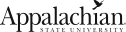 Provided by the Office of Transfer ArticulationASU Revised 10-28-11CAA Revised 12-10-09